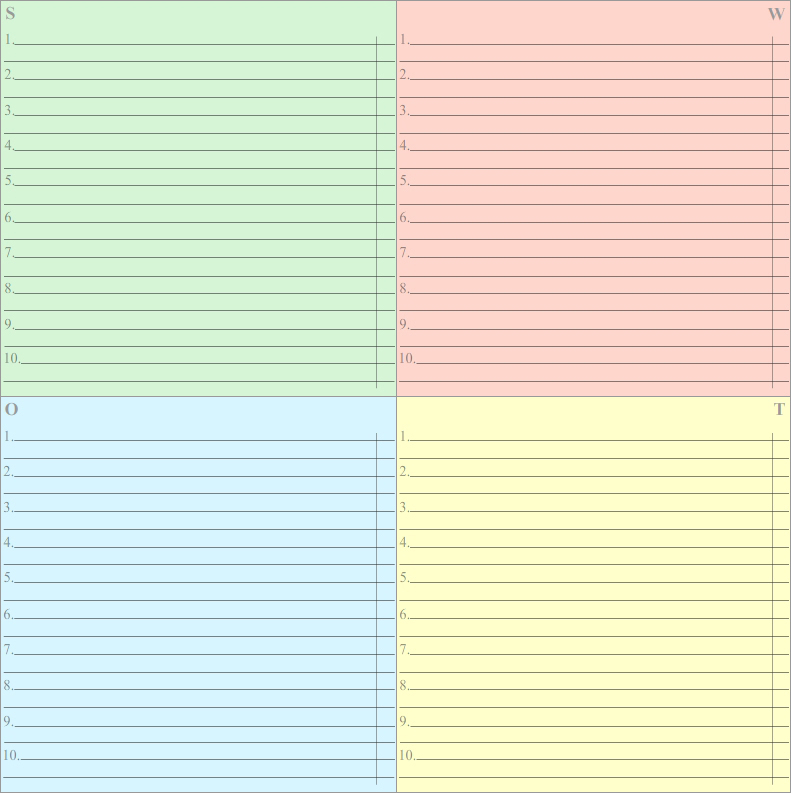 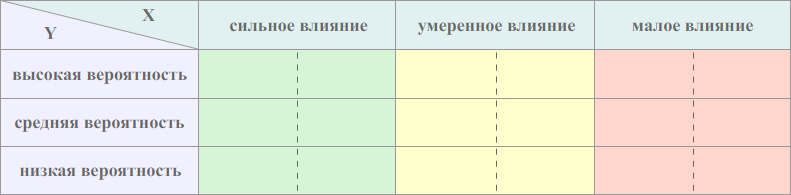 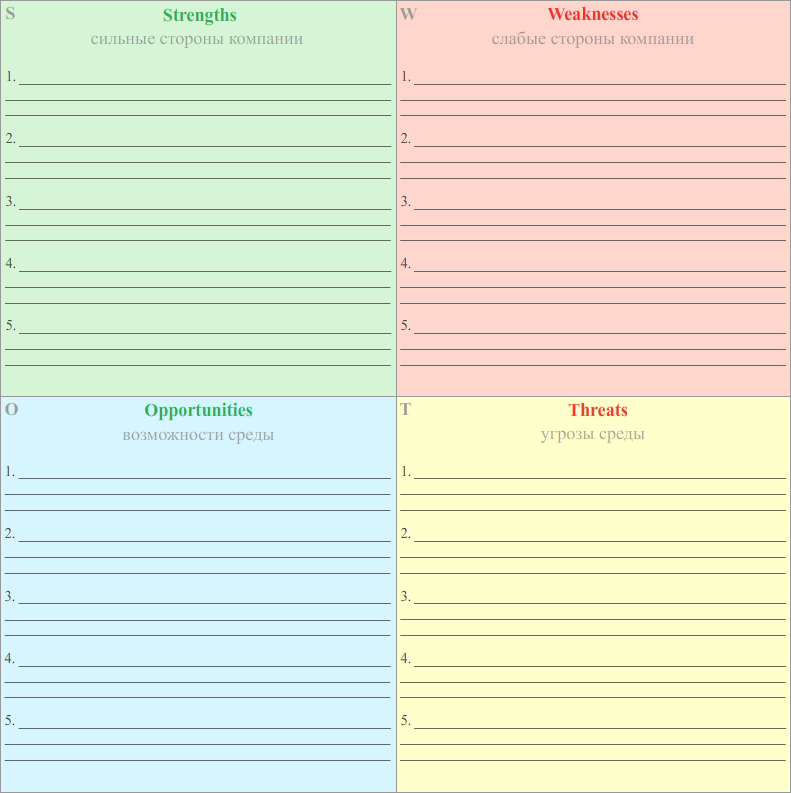 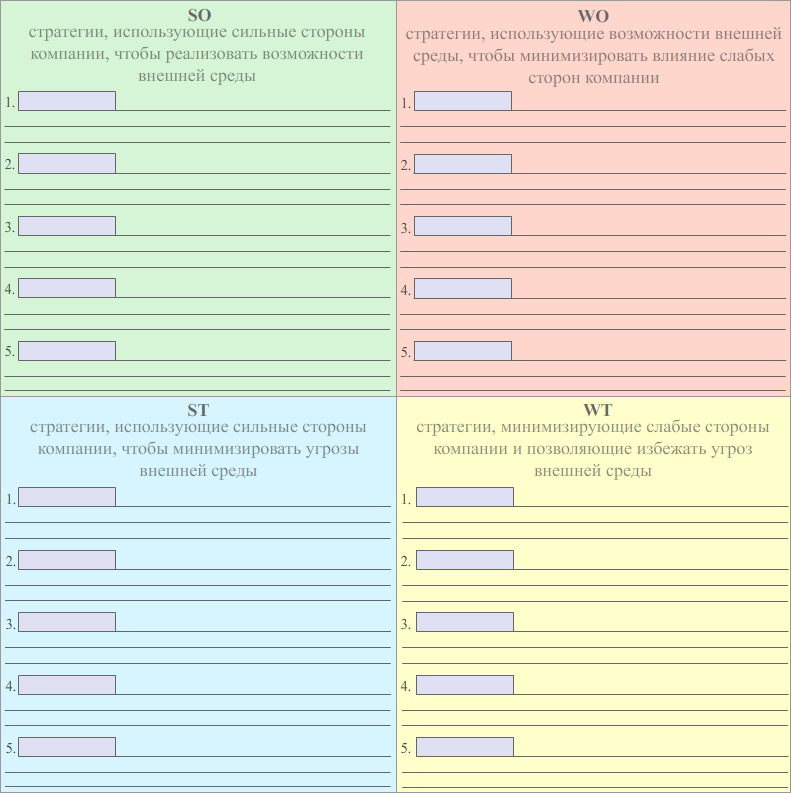 Надеюсь, вы с пользой и удовольствием проведёте время, работая с данными шаблонами!Рекомендации по выполнению SWOT анализа вы всегда можете найти по адресу:http://epiceducation.ru/materials/articles/management/swot-manual/В случае возникновения вопросов, пишите на:support@epiceducation.ruУдачи!